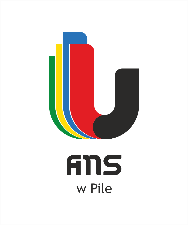 ZAMAWIAJĄCYAKADEMIA NAUK STOSOWANYCH IM. STANISŁAWA STASZICA W PILEul. Podchorążych 10, 64-920 Piła___________________________________________________________________________Nr zamówienia:	AG-2240-14-23„Usługi w zakresie ochrony obiektów przy 
ul. Podchorążych 10 i ul. Żeromskiego 14 – Dom Studenta”Nazwa oraz adres ZamawiającegoNazwa oraz adres Zamawiającego: Akademia Nauk Stosowanych im. Stanisława Staszica w Pile,
ul. Podchorążych 10, 64-920 PiłaNumer tel.: 067 352-26-00Adres poczty elektronicznej: dag@ans.pila.plAdres strony internetowej prowadzonego postępowania: https://platformazakupowa.pl/pn/ans_pilaAdres strony internetowej, na której udostępniane będą zmiany i wyjaśnienia treści SWZ oraz inne dokumenty zamówienia bezpośrednio związane z postępowaniem o udzielenie zamówieniaZmiany i wyjaśnienia treści, SWZ oraz inne dokumenty zamówienia bezpośrednio związane 
z postępowaniem o udzielenie zamówienia będą udostępniane na stronie internetowej: https://platformazakupowa.pl/pn/ans_pilaTryb udzielenia zamówieniaPostępowanie o udzielenie zamówienia publicznego prowadzone jest w trybie podstawowym, na podstawie art. 275 pkt 1 ustawy z dnia 11 września 2019 r. - Prawo zamówień publicznych              
(Dz. U. z 2019 r., poz. 2019 z późn. zmian.) [zwanej dalej także „pzp”]. Informacja, czy Zamawiający przewiduje wybór najkorzystniejszej oferty z możliwością prowadzenia negocjacjiZamawiający nie przewiduje wyboru najkorzystniejszej oferty z możliwością prowadzenia negocjacji. V. Opis przedmiotu zamówieniaKody CPV:79710000-4 Usługi ochroniarskieŚwiadczenie usług w zakresie ochrony obiektów przy ul. Podchorążych 10  i ul. Żeromskiego 14. Obiekt przy ul. Podchorążych 10 składa się z 9 budynków dydaktycznych i dydaktyczno-biurowych usytuowanych na terenie o powierzchni ok. 7 ha. Obiekt przy ul. Żeromskiego 14 to budynek trzykondygnacyjny zamieszkania zbiorowego – Dom Studenta położony na działce 
o pow. 0,54 ha. W obydwu obiektach jest miejsce tzw. recepcja, umożliwiająca prawidłową realizację usługi. 1) przy ul. Podchorążych 10,  zakres obejmuje następujące czynności:wydawanie kluczy do pomieszczeń osobom upoważnionym, określonym przez Zamawiającego;odbiór kluczy;rzetelne prowadzenie czytelnej ewidencji czynności wydawania kluczy;rozkodowywanie i kodowanie budynków;udzielanie informacji na temat funkcjonowania Uczelni w zakresie uzgodnionym 
z Zamawiającym;służenie pomocą przede wszystkim studentom, wykładowcom oraz innym pracownikom Uczelni jak również osobom z zewnątrz w zakresie informacji o funkcjonowaniu ANS;kontrolowanie obiektu w trakcie pełnienia obowiązków służbowych celem przeciwdziałania zagrożeniu pożarowemu ( w przypadku pożaru postępować zgodnie z instrukcją przeciwpożarową – wydać dla przedstawiciela Państwowej Straży Pożarnej zdeponowaną w recepcji instrukcję przeciwpożarową danego obiektu); dopilnowywanie zakazu palenia tytoniu na terenie ANS, poza miejscami do tego przeznaczonymi;monitoring bezpieczeństwa na terenie dozorowanego obiektu ze szczególnym uwzględnieniem przeciwdziałania ewentualnym zagrożeniom dla bezpieczeństwa osób czy dewastacji mienia;zapewnienie płynnego wjazdu i wyjazdu pojazdów z Uczelni (umożliwienie wjazdu służbom porządkowym – Policja, Straż Miejska na teren uczelni z zaznaczeniem, iż mają one natychmiast powiadomić władze uczelni o celu przybycia);reagowanie na wszystkie sygnały wskazujące na pojawienie się zagrożenia dla osób czy mienia;udanie się niezwłoczne do miejsca zdarzenia w przypadku wzbudzenia się sygnalizacji alarmowej systemu sygnalizacji włamania i napadu bądź systemu przeciwpożarowego 
i zlokalizowanie przyczyny wywołania alarmu;wezwanie, za zgodą władz Uczelni,  grupy interwencyjnej Wykonawcy w przypadku stwierdzenia aktów wandalizmu, chuligaństwa lub stwierdzenia innego zagrożenia osób 
i mienia;kontrola pomieszczeń nie użytkowanych w zakresie ich zabezpieczenia                  
tj. zamknięcie okien, drzwi, wyłączenie wszelkich urządzeń elektrycznych, identyfikacja ewentualnych zagrożeń z tytułu złego działania wszelkich instalacji;przyjmowanie zgłoszeń napraw, awarii czy usterek od pracowników Uczelni              
i przekazywanie zgłoszeń zgodnie z procedurą zgłaszania usterek do Działu Administracyjno-Gospodarczego (tel. w. 619), po godzinach pracy administracji do osoby ujętej w liście alarmowej w recepcji;utrzymywanie porządku w pomieszczeniach recepcji i na zewnątrz budynku przed recepcją (odśnieżanie, zgodnie z rejonem wyznaczonym przez Zamawiającego);prowadzenie Książki Służby Recepcji oraz Książki Depozytu Sprzętu Dydaktycznego;przyjmowanie w depozyt od wykładowców wyposażenia niezbędnego do prowadzenia zajęć dydaktycznych (np.: sprzęt elektroniczny, sprzęt ratownictwa medycznego, sportowy)  
w przypadku niemożliwości zabezpieczenia tego wyposażenia w pomieszczeniach Katedr, Komórek organizacyjnych międzyuczelnianych i wydawanie tylko osobom upoważnionym przez zdającego;kontrolowanie, czy nikt nie wywozi przedmiotów stanowiących własność ANS, żądanie zezwolenia osoby odpowiedzialnej materialnie za wywiezienie danego przedmiotu;kontrola oddawania kluczy oraz zgłoszenie administracji ANS nieprawidłowości w tym zakresie;wydawanie i przyjmowanie kluczy do pokoi gościnnych  zgodnie    z dostarczonym przez Zamawiającego grafikiem obciążenia pokoi, oraz wydawanie druków dotyczących płatności za noclegi (w okresie, gdy pokoje gościnne są czynne);ponoszenie pełnej odpowiedzialności za przechowywanie zdanych kluczy do recepcji;przeprowadzanie obchodów terenu całego obiektu przynajmniej 3 razy w ciągu doby, po uprzednim zamknięciu drzwi do recepcji (z szczególnym uwzględnieniem pola fotowoltaiki);przestrzeganie zakazu wglądu osób postronnych do urządzeń odczytu z monitoringu. Odczytu z urządzeń monitoringu wizyjnego można dokonywać tylko za zgodą administratora danych osobowych (rektora);w przypadku stwierdzenia nietypowego zdarzenia przekazanie informacji „pełnomocnikowi ochrony” bądź Zastępcy Kanclerza - Kierownikowi Działu Administracyjno – Gospodarczego Uczelni;utrzymanie gotowości do uzupełnienia dyżurów w Domu Studenta Uczelni, gdyby zaistniała taka konieczność; przestrzeganie zakazu przebywania  osób postronnych w recepcji;dozorującego obowiązuje zakaz snu podczas wykonywania czynności służbowych. 2)  przy ul. Żeromskiego 14 zakres czynności obejmuje:a) kontrolę wszystkich osób wchodzących na teren Domu Studenta  (DS), a w szczególności:sprawdzanie legitymacji studenckiej;przeprowadzanie szczegółowej kontroli osób wchodzących do DS i wychodzących  
z Domu Studenta po godz. 22.00;sprawdzanie, czy osoby trzecie przebywające w DS po godz. 22.00 posiadają ważną zgodę na dłuższy pobyt podpisaną przez  kierownika DS, lub upoważnioną przez niego osobę, jeśli nie ma takiej zgody należy tą osobę wyprosić z Domu Studenta;kontrolowanie osób wychodzących, a w przypadku, gdy nie ma pewności czy dana osoba jest mieszkańcem, należy tą osobę zatrzymać i wylegitymować;osoby spoza DS., odwiedzające mieszkańca wypełniają kartę informacyjną z podaniem celu wizyty (pracownik ochrony porównuje wpisane dane osoby odwiedzającej 
z dokumentem stwierdzającym tożsamość);b)  monitoring bezpieczeństwa na terenie ochranianego obiektu ze szczególnym
                   uwzględnieniem przeciwdziałania ewentualnym zagrożeniom dla bezpieczeństwa osób
                   czy mienia;wydawanie kluczy do segmentów mieszkalnych tylko za okazaniem aktualnej legitymacji studenta;kontrolowanie czy nikt nie wynosi przedmiotów stanowiących własność ANS, żądanie zezwolenia osoby materialnie odpowiedzialnej za wyniesienie danego przedmiotu;prowadzenie ewidencji wydanych kluczy ogólnego użytku (świetlica, pokój nauki, siłownia);przeprowadzanie kontroli i rejestrowanie w „książce rejestrów” faktu nie zdania kluczy ogólnego użytku oraz zgłoszenie administracji Domu Studenta;przeprowadzanie obchodu całego budynku w godzinach nocnych, (co najmniej 3 razy), po uprzednim zamknięciu drzwi wejściowych;utrzymywanie porządku w pomieszczeniach recepcji i na zewnątrz budynku przed recepcją (odśnieżanie, zgodnie z rejonem wyznaczonym przez Zamawiającego);informowanie kierownika DS o wszystkich przypadkach naruszenia ciszy nocnej poprzez sporządzenie odpowiedniej notatki;przestrzeganie zakazu przebywania osób postronnych w recepcji;przyjmowanie i rozdzielanie korespondencji oraz przesyłek pocztowych;odbieranie i łączenie służbowych rozmów telefonicznych a w pilnych i nagłych przypadkach proszenie do telefonu mieszkańców DS lub przekazywanie krótkiej informacji od osoby dzwoniącej;przyjmowanie opłat za pokoje gościnne (obsługa kasy fiskalnej), wydawanie pościeli, rozliczanie się;dopilnowywanie zakazu palenia tytoniu oraz picia alkoholu na terenie DS;wezwanie, za zgodą władz Uczelni, grupy interwencyjnej Wykonawcy w przypadku stwierdzenia aktów wandalizmu, chuligaństwa lub stwierdzenia innego zagrożenia osób 
i dewastacji mienia;umożliwienie wejścia służbom porządkowym – Policja, Straż Miejska na teren Domu Studenta z zaznaczeniem, iż mają one natychmiast powiadomić władze uczelni o celu przybycia;podjęcie niezbędnych działań w zakresie ograniczenia skutków wystąpienia ewentualnych szkód w przypadku wystąpienia awarii  wszelkich mediów (woda, gaz, prąd) poprzez:
-  zamknięcie np. zaworów  sieci wody użytkowej itp.,- poinformowanie stosownych służb technicznych ANS (zgodnie z wykazem na portierni),
-  poinformowanie Kierownika DS o zaistniałej awarii;podjęcie stosownych działań w przypadku pożaru i postępowanie zgodnie z instrukcją ppoż.;przyjmowanie zgłoszeń od mieszkańców DS o ewentualnych awariach i odnotowywania tego faktu w "zeszycie usterek";sprawdzenie stanu technicznego i wyposażenia w pokojach po wyprowadzeniu się mieszkańców,przestrzeganie zakazu wglądu osób postronnych do urządzeń odczytu z monitoringu. Odczytu z urządzeń monitoringu wizyjnego dokonuje osoba upoważniona tylko za zgodą administratora danych osobowych (rektora Uczelni);dozorujący ponosi pełną odpowiedzialność za przechowywanie zdanych kluczy do recepcji;utrzymanie gotowości do uzupełnienia dyżurów, bądź wsparcia ochrony w zabezpieczeniu  ruchu pojazdów  podczas organizacji różnych imprez w kampusie Uczelni przy 
ul. Podchorążych 10, gdyby zaistniała taka konieczność; dozorującego obowiązuje zakaz snu podczas wykonywania czynności służbowych;odbieranie informacji telefonicznej z Ministerstwa Edukacji i Nauki w przypadku jej  przekazania, zanotowanie w brudnopisie i powiadomienie osób, zgodnie z wykazem  dostarczonym przez pracownika do kontaktów  z Uczelni.Osoby wykonujące czynności określone w ust. 1 i ust. 2 mają obowiązek:być wyposażone i ubrane  w nowe jednorodne uniformy, przystosowane do pełnienia dyżuru tak wewnątrz, jak i na zewnątrz obiektu w różnych porach roku;posiadać identyfikator Wykonawcy noszony w widocznym miejscu (umożliwiający ich identyfikację oraz identyfikację podmiotu zatrudniającego);;charakteryzować się wysokim poziomem kultury osobistej dostosowanej do poziomu instytucji ochranianej;dochować poufności wszystkich informacji powziętych w trakcie wykonywania pracy; posiadać w wyposażeniu  środek łączności (telefon komórkowy wykonawcy), umożliwiający łączność  z wybranymi numerami, ze strony Wykonawcy i ze strony Zamawiającego;posiadać środki ochrony osobistej w przypadku, gdy będzie to wynikało z wprowadzonych obostrzeń na wypadek zagrożeń.Osoby wykonujące czynności określone wyżej:nie mogą być  skazane prawomocnym wyrokiem za przestępstwo umyślne;muszą mieć pełną zdolność do czynności prawnych, stwierdzoną własnym oświadczeniem;posiadać zdolność fizyczną i psychiczną do wykonywania zadań;mieć ukończone 21 lat.Wykonawca zobowiązany jest przeprowadzać kontrolę pracy pracowników przynajmniej dwa razy 
w tygodniu, o różnej porze doby, oraz codziennie przez kierownika ochrony obiektów. Z kontroli Wykonawca zobowiązany jest w dniu następnym przedstawić informację  jednej z osób  upoważnionych  przez Zamawiającego.Wykonawca zobowiązuje się do wykonywania usługi w ustalonym terminie również w przypadku wprowadzenia w Rzeczpospolitej Polskiej stopni alarmowych lub wprowadzenia wyższych stanów gotowości obronnej państwa.Suma godzin w czasie trwania umowy stanowi:     1) dyżury w campusie przy ul. Podchorążych 10 w 2024 roku (od poniedziałku do piątku dyżur od
        14.00 do 22.00; w sobotę z zjazdem dyżur od godz.7.00 do 22.00; w  niedzielę z zjazdem dyżur
        od godz.7.00 do 15.00; w sobotę, niedzielę bez zjazdu i święta dyżur od godz.8.00 do 11.00;        lipiec i sierpień – w całości zgodnie z miesięcznym planem) .
     Razem – 3075 godzinW podziale na miesiące dyżury przy ul. Podchorążych 10:I.     Styczeń       	– 249 godzin.
II.    Luty            	– 260 godzin.
III.   Marzec       	– 261 godzin.
IV.   Kwiecień    	– 246 godzin.
V.     Maj            	– 244 godziny.
VI.   Czerwiec    	– 258 godzin.
VII.  Lipiec         	– 283 godziny.
VIII. Sierpień      	– 261 godzin.
IX.   Wrzesień     	– 236 godzin.
X.    Październik 	– 276 godzin.
XI.   Listopad     	– 259 godzin.
XII.  Grudzień    	– 242 godziny;
godzin: 3075  2) dyżury przy ul. Żeromskiego 14 – Dom Studenta w 2024 roku (od poniedziałku do piątku dyżur od
      15.30 do 7.30; dyżur od piątku od godz.15.30 do poniedziałku do godz.7.30;  w święta dyżur
      całodobowy).
Razem – 6752 godzinyW podziale na miesiące dyżury przy ul. Żeromskiego 14:I.     Styczeń       	– 568 godzin.
II.    Luty            	– 528 godzin.
III.   Marzec       	– 576 godziny.
IV.   Kwiecień    	– 544 godziny.
V.     Maj            	– 584 godziny.
VI.   Czerwiec    	– 560 godziny.
VII.  Lipiec         	– 560 godzin.
VIII. Sierpień      	– 568 godziny.
IX.   Wrzesień     	– 552 godzin.
X.    Październik 	– 560 godzin.
XI.   Listopad     	– 568 godzin.
XII.  Grudzień    	– 584 godzin;
godzin: 675201 styczeń 2024 – 31 grudzień 2024 – dozór obiektów   – 6752 godziny;Ogólna liczba godzin ochrony na obiektach ANS przy ul. Podchorążych 10 i ul. Żeromskiego 14 
w okresie od  dnia  01.01.2024 roku do dnia 31.12.2024 roku wynosi 9827 godzin.Szczegółowe rozbicie godzin na dany miesiąc będzie przekazywane przez zamawiającego dla wykonawcy każdorazowo do 15-tego każdego miesiąca na miesiąc następny.Wykonawca jest zobowiązany do zabezpieczenia odpowiedniej ilości osób zatrudnionych na umowę o pracę , która pozwoli na sprawne wykonywanie zadań  w zakresie ochrony obiektów. Obiekty ANS posiadają zainstalowane systemy telewizji przemysłowej. Dodatkowo obiekt ANS przy ul. Podchorążych 10 posiada zabezpieczenie wszystkich budynków w formie Systemu Sygnalizacji Włamania i Napadu oraz część budynków z systemem przeciwpożarowym. Zamawiający udostępni  Wykonawcy wyżej wymienione systemy, które  ułatwiają ochronę obiektów.Wykonawca w czasie trwania umowy  musi zapewnić grupę interwencyjną, zdolną do działania 
w wymaganym czasie na terenie miasta Piły. Wykonawca powinien dysponować własną grupą interwencyjną lub zapewnić ją przez podwykonawców. Osoby wchodzące w skład grupy interwencyjnej, którą dysponuje Wykonawca powinny spełniać wymagania zawarte w ustawie 
z dnia 22 sierpnia 1997 roku o ochronie osób i mienia (t.j. Dz. U. z 2021, poz. 1995 z późn. zm.).Termin wykonania zamówienia – od 01.01.2024 r., przez okres 12 m-cy, do 31.12.2024 roku.Projektowane postanowienia umowy w sprawie zamówienia publicznego, które zostaną wprowadzone do treści tej umowyProjektowane postanowienia umowy w sprawie zamówienia publicznego, które zostaną wprowadzone do treści tej umowy, określone zostały w załączniku nr 4 do SWZ.Informacje o środkach komunikacji elektronicznej, przy użyciu, których Zamawiający będzie komunikował się z wykonawcami, oraz informacje o wymaganiach technicznych 
i organizacyjnych sporządzania, wysyłania i odbierania korespondencji elektronicznej.W postępowaniu o udzielenie zamówienia  komunikacja między Zamawiającym a Wykonawcami odbywa się przy użyciu środków komunikacji elektronicznej w rozumieniu ustawy z dnia 18 lipca 2002 r. o świadczeniu usług drogą elektroniczną (Dz.U. z 2013 r., poz. 1422, z 2005 r., poz. 1844, z 2016 r., poz. 147 i 615) za pośrednictwem Platformy Zakupowej https://platformazakupowa.pl/pn/puss_pilaWe wszelkiej korespondencji związanej z niniejszym postępowaniem Zamawiający i Wykonawcy posługują się znakiem sprawy tj. AG-2240-15-22Komunikacja między Zamawiającym a Wykonawcami, w tym wszelkie oświadczenia, wnioski, zawiadomienia oraz informacje przekazywane będą w formie elektronicznej za pośrednictwem Platformy Zakupowej i formularza „Wyślij wiadomość” znajdującego się na stronie postępowania. Za datę przekazania (wpływu) oświadczeń, wniosków, zawiadomień oraz informacji przyjmuje się datę ich przesłania za pośrednictwem Platformy poprzez kliknięcie przycisku „Wyślij wiadomość”, po którym pojawi się komunikat, że wiadomość została wysłana do Zmawiającego. Sposób sporządzenia dokumentów elektronicznych, oświadczeń lub elektronicznych kopii dokumentów musi być zgodny z wymogami określonymi w Rozporządzeniu Prezesa Rady Ministrów z dnia 27 czerwca 2017 r. w sprawie użycia środka komunikacji elektronicznej  w postępowaniu        
 o udzielenie zamówienia publicznego oraz udostępniania i przechowywania dokumentów elektronicznych oraz rozporządzeniu Ministra Rozwoju z dnia 26 lipca 2016 r. w sprawie rodzajów dokumentów, jakich może żądać zamawiający od wykonawcy w postępowaniu  o udzielenie zamówienia.Wykonawca przystępując do niniejszego postępowania o udzielenie zamówienia publicznego, akceptuje warunki korzystania z Platformy Zakupowej określone   w Regulaminie zamieszczonym na stronie internetowej pod adresem https://platformazakupowa.pl/strona/1-regulamin w zakładce „regulamin” oraz uznaje go za wiążący.Zamawiający informuje, że instrukcje korzystania z Platformy Zakupowej dotyczące w szczególności logowania, pobrania dokumentacji, składania wniosków o wyjaśnienie treści SWZ, składania ofert oraz innych czynności podejmowanych w niniejszym postępowaniu przy użyciu Platformy Zakupowej znajdują się w zakładce „Instrukcje dla Wykonawcy” na stronie internetowej pod adresem https://platformazakupowa.pl/strona/45-instrukcjeZamawiający nie przewiduje sposobu komunikowania się z Wykonawcami w inny sposób niż przy użyciu środków komunikacji elektronicznej, wskazanych w SWZ.Wskazanie osób uprawnionych do komunikowania sie z WykonawcamiZamawiający wyznacza następujące osoby do kontaktu z Wykonawcami:Dorota Łuczkowska – sprawy formalneBogdan Wawiernia – przedmiot zamówieniaKomunikacja zgodnie z postanowieniami rozdziału VIII pkt. 1.X.  Termin związania ofertąWykonawca jest związany ofertą od dnia upływu terminu składania ofert do dnia 30.12.2023 r.W przypadku, gdy wybór najkorzystniejszej oferty nie nastąpi przed upływem terminu związania ofertą określonym w SWZ, Zamawiający przed upływem terminu związania ofertą zwraca się jednokrotnie do Wykonawców o wyrażenie zgody na przedłużenie tego terminu o wskazywany przez niego okres, nie dłuższy niż 30 dni.Przedłużenie terminu związania ofertą, o którym mowa w ust.2, wymaga złożenia przez Wykonawcę pisemnego oświadczenia o wyrażeniu zgody na przedłużenie terminu związania ofertą. Warunki udziału w postępowaniu O udzielenie zamówienia mogą ubiegać się Wykonawcy, którzy nie podlegają wykluczeniu           
 w oparciu o art. 108 ust. 1. ustawy Pzp. Spełniają warunki udziału w postępowaniu dotyczące zdolności technicznej lub zawodowej, zgodnie z art. 116 ustawy Pzp. tj. Wykonawca spełni warunek, jeśli wykaże, że w okresie ostatnich trzech lat przed upływem terminu składania ofert, a jeżeli okres prowadzenia działalności jest krótszy – w tym okresie, wykonał należycie, co najmniej 2 usługi ochrony obiektów użyteczności publicznej lub mieszkania zbiorowego.Przez usługę spełniającą warunki należy rozumieć usługę ochrony budynków, terenów wokół budynków wykonanych na podstawie umowy bądź innego dowodu stwierdzającego powyższy fakt. Wykaz zrealizowanych usług należy wypełnić zgodnie załącznikiem nr 5 do SWZ i potwierdzić, że wykonawca spełnia wymagania. Powyższe dokumenty należy złożyć wraz z ofertą.Wykonawca spełni warunek jeżeli posiada uprawnienia do wykonywania określonej działalności lub czynności tj. posiada ważną koncesję MSWiA uprawniającą do wykonywania usług będących przedmiotem zamówienia.XII. Opis sposobu przygotowania ofertyOferta musi być sporządzona w języku polskim, w postaci elektronicznej w ogólnie przyjętych formatach danych i opatrzona kwalifikowanym podpisem elektronicznym, podpisem zaufanym lub podpisem osobistym. Sposób składania oraz zaszyfrowania oferty opisany został na Platformie zakupowej Open Nexus   https://platformazakupowa.pl/strona/1-regulamin Do przygotowania oferty konieczne jest posiadanie przez osobę upoważnioną do reprezentowania Wykonawcy kwalifikowanego podpisu elektronicznego, podpisu osobistego lub podpisu zaufanego. Jeżeli na ofertę składa się kilka dokumentów, Wykonawca powinien stworzyć folder, do którego przeniesie wszystkie dokumenty oferty, podpisane kwalifikowanym podpisem elektronicznym, podpisem zaufanym lub podpisem osobistym. Następnie z tego folderu Wykonawca zrobi folder.zip (bez nadawania mu haseł i bez szyfrowania). W kolejnym kroku za pośrednictwem Aplikacji do szyfrowania Wykonawca zaszyfruje folder zawierający dokumenty składające się na ofertę. Wszelkie informacje stanowiące tajemnicę przedsiębiorstwa w rozumieniu ustawy z dnia 16 kwietnia 1993 r. o zwalczaniu nieuczciwej konkurencji (Dz. U. z 2019 r. poz. 1010), które Wykonawca zastrzeże, jako tajemnicę przedsiębiorstwa, powinny zostać złożone w osobnym pliku wraz z jednoczesnym zaznaczeniem polecenia „Załącznik stanowiący tajemnicę przedsiębiorstwa” a następnie wraz z plikami stanowiącymi jawną część skompresowane do jednego pliku archiwum (ZIP). Wykonawca zobowiązany jest, wraz z przekazaniem tych informacji, wykazać spełnienie przesłanek określonych w art. 11 ust. 2 ustawy z dnia 16 kwietnia 1993 r. o zwalczaniu nieuczciwej konkurencji. Zaleca się, aby uzasadnienie zastrzeżenia informacji, jako tajemnicy przedsiębiorstwa było sformułowane w sposób umożliwiający jego udostępnienie. Zastrzeżenie przez Wykonawcę tajemnicy przedsiębiorstwa bez uzasadnienia, będzie traktowane przez Zamawiającego, jako bezskuteczne ze względu na zaniechanie przez Wykonawcę podjęcia niezbędnych działań w celu zachowania poufności objętych klauzulą informacji zgodnie z postanowieniami art. 18 ust. 3 pzp. Do oferty należy dołączyć oświadczenie o niepodleganiu wykluczeniu w postaci elektronicznej opatrzone kwalifikowanym podpisem elektronicznym, podpisem zaufanym lub podpisem osobistym, a następnie wraz z plikami stanowiącymi ofertę skompresować do jednego pliku archiwum (ZIP). Do przygotowania oferty zaleca się wykorzystanie Formularza Oferty, którego wzór stanowi Załącznik nr 1 do SWZ. W przypadku, gdy Wykonawca nie korzysta z przygotowanego przez Zamawiającego wzoru, w treści oferty należy zamieścić wszystkie informacje wymagane             
 w Formularzu Ofertowym. Do oferty należy dołączyć: Pełnomocnictwo upoważniające do złożenia oferty, o ile ofertę składa pełnomocnik;Pełnomocnictwo dla pełnomocnika do reprezentowania w postępowaniu Wykonawców wspólnie ubiegających się o udzielenie zamówienia - dotyczy ofert składanych przez Wykonawców wspólnie ubiegających się o udzielenie zamówienia; Załącznik nr 1 – Formularz ofertowy Załącznik nr 2 –  Oświadczenia wykonawcyZałącznik nr 3 – Oświadczenie z RODO.Załącznik nr 6 – Oświadczenie w zakresie przeciwdziałania wspieraniu agresji na UkrainęNastępujące przedmiotowe środki dowodowe: Załącznik nr 5 – Wykaz usług wraz z dowodami potwierdzającymi należyte ich wykonanie. Kopię koncesji MSWiA uprawniająca do wykonywania działalności związanej z ochroną i dozorem osób i mienia. W przypadku ofert składanej przez wykonawców ubiegających się wspólnie o udzielenie zamówienia, powyższy dokument składa każdy z uczestników.Pełnomocnictwo do złożenia oferty musi być złożone w oryginale w takiej samej formie, jak składana oferta (t.j. w formie elektronicznej lub postaci elektronicznej opatrzonej kwalifikowanym podpisem elektronicznym, podpisem zaufanym lub podpisem osobistym). Dopuszcza się także złożenie elektronicznej kopii (skanu) pełnomocnictwa sporządzonego uprzednio w formie pisemnej, w formie elektronicznego poświadczenia sporządzonego stosownie do art.97 §2 ustawy z dnia 14 lutego 1991 r. - Prawo o notariacie, które to poświadczenie notariusz opatruje kwalifikowanym podpisem elektronicznym, bądź też poprzez opatrzenie skanu pełnomocnictwa sporządzonego uprzednio w formie pisemnej kwalifikowanym podpisem, podpisem zaufanym lub podpisem osobistym mocodawcy. Elektroniczna kopia pełnomocnictwa nie może być uwierzytelniona przez upełnomocnionego.Jeżeli Wykonawca nie złoży przedmiotowych środków dowodowych lub złożone przedmiotowe środki dowodowe będą niekompletne, Zamawiający wezwie do ich złożenia lub uzupełnienia 
w wyznaczonym terminie.  XIII. Sposób oraz termin składania ofertOfertę należy złożyć do dnia 01.12.2023 r. do godz.10:00 za pośrednictwem Platformy Zakupowej https://platformazakupowa.pl/pn/ans_pilaWykonawca może złożyć tylko jedną ofertę. Zamawiający odrzuci ofertę złożoną po terminie składania ofert. Wykonawca przed upływem terminu do składania ofert może wycofać ofertę za pośrednictwem Formularza do wycofania oferty dostępnego na Platformie zakupowej Open Nexus. Sposób wycofania oferty został opisany w Instrukcji użytkownika dostępnej na Platformie zakupowej Open Nexus Wykonawca po upływie terminu do składania ofert nie może wycofać złożonej oferty. XIII. Termin otwarcia ofertOtwarcie ofert nastąpi w dniu 01.12.2023 r. , o godzinie 10:15.Otwarcie ofert jest niejawne. Zamawiający, najpóźniej przed otwarciem ofert, udostępnia na stronie internetowej prowadzonego postępowania informację o kwocie, jaką zamierza przeznaczyć na sfinansowanie zamówienia. Zamawiający, niezwłocznie po otwarciu ofert, udostępnia na stronie internetowej prowadzonego postępowania informacje o: nazwach albo imionach i nazwiskach oraz siedzibach lub miejscach prowadzonej działalności gospodarczej albo miejscach zamieszkania wykonawców, których oferty zostały otwarte; cenach lub kosztach zawartych w ofertach. W przypadku wystąpienia awarii systemu teleinformatycznego, która spowoduje brak możliwości otwarcia ofert w terminie określonym przez Zamawiającego, otwarcie ofert nastąpi niezwłocznie po usunięciu awarii. Zamawiający poinformuje o zmianie terminu otwarcia ofert na stronie internetowej prowadzonego postępowania. XIV. Sposób obliczenia cenyWykonawca poda cenę oferty w Formularzu Ofertowym sporządzonym według wzoru stanowiącego Załącznik Nr 1 do SWZ, jako cenę brutto [z uwzględnieniem kwoty podatku od towarów i usług (VAT)] z wyszczególnieniem stawki podatku od towarów i usług (VAT). Wykonawca uwzględniając wszystkie wymogi, o których mowa w niniejszej Specyfikacji  Warunków Zamówienia, powinien w cenie brutto ująć wszystkie koszty i składniki związane 
z realizacją zamówienia, w tym m. in. wszelkie podatki, podatek VAT, upusty, rabaty, koszty dojazdu, koszty użycia grupy interwencyjnej, umundurowanie, indywidualne środki ochrony itp. Wszystkie ceny określone przez wykonawcę zostaną ustalone na okres ważności umowy. Wykonawca zaoferuje cenę jednoznaczną i ostateczną, która nie będzie podlegała negocjacjom przy podpisaniu umowy.  W ofercie należy podać wartość brutto (liczbowo i słownie) przedmiotu zamówienia. Całkowita wartość brutto powinna być wyrażona liczbowo i słownie oraz podana z dokładnością do dwóch miejsc po przecinku, przy zachowaniu matematycznej zasady zaokrąglania liczb. Kwoty zaokrągla się do pełnych groszy, przy czym końcówki poniżej 0,5 grosza pomija się, a końcówki od 0,5 grosza zaokrągla się do 1 grosza. Walutą rozliczeniową jest PLN. Cenę oferty należy podać w walucie polskiej (liczbowo i słownie). Jeżeli złożono ofertę, której wybór prowadziłby do powstania u zamawiającego obowiązku podatkowego zgodnie z przepisami o podatku od towarów i usług, zamawiający w celu oceny takiej oferty dolicza do przedstawionej w niej ceny podatek od towarów i usług, który miałby obowiązek rozliczyć zgodnie z tymi przepisami. Wykonawca, składając ofertę, informuje zamawiającego, czy wybór oferty będzie prowadzić do powstania u zamawiającego obowiązku podatkowego, wskazując nazwę (rodzaj) towaru lub usługi, których dostawa lub świadczenie będzie prowadzić do jego powstania, oraz wskazując ich wartość bez kwoty podatku. Wykonawca poda w Formularzu Ofertowym stawkę podatku od towarów i usług (VAT) właściwą dla przedmiotu zamówienia, obowiązującą według stanu prawnego na dzień składania ofert. Określenie ceny ofertowej z zastosowaniem nieprawidłowej stawki podatku od towarów i usług (VAT) potraktowane będzie, jako błąd w obliczeniu ceny i spowoduje odrzucenie oferty, jeżeli nie ziszczą się ustawowe przesłanki omyłki (na podstawie art. 226 ust. 1 pkt. 10 pzp w związku z art. 223 ust. 2 pkt. 3 pzp). W przypadku rozbieżności pomiędzy ceną podaną cyfrowo a słownie, jako wartość właściwa zostanie przyjęta cena podana słownie.  XV. Opis kryteriów oceny ofert, wraz z podaniem wag tych kryteriów i sposobu oceny ofertWybór oferty dokonany zostanie na podstawie poniższych kryteriów oceny ofert: cena – 100 % Sposób oceny ofert: kryterium procentowe zostanie zamienione na punkty według następującego wzoru. Kryterium „cena” (C) – 60%: Ocenie będzie podlegała cena brutto podana przez Wykonawcę 
w formularzu oferty. Oferta z najniższą ceną brutto otrzyma maksymalną liczbę punktów                    
 tj. 60 punktów, a pozostałym ofertom przypisana zostanie odpowiednio liczba punktów zgodnie ze wzorem:C=(Cmin./Cof) x 100 pkt.gdzie:C - wartość punktowa badanej oferty za kryterium cena,C min. - oferowana najniższa cena spośród badanych ofert,C of. - cena oferty badanej.Ocenie będą podlegać wyłącznie oferty niepodlegające odrzuceniu. W toku badania i oceny ofert Zamawiający może żądać od Wykonawców wyjaśnień dotyczących treści złożonych przez nich ofert lub innych składanych dokumentów lub oświadczeń. Wykonawcy są zobowiązani do przedstawienia wyjaśnień w terminie wskazanym przez Zamawiającego. Zamawiający wybiera najkorzystniejszą ofertę w terminie związania ofertą określonym w SWZ. Jeżeli termin związania ofertą upłynie przed wyborem najkorzystniejszej oferty, Zamawiający wezwie Wykonawcę, którego oferta otrzymała najwyższą ocenę, do wyrażenia, w wyznaczonym przez Zamawiającego terminie, pisemnej zgody na wybór jego oferty. W przypadku braku zgody, o której mowa w ust. 7, oferta podlega odrzuceniu, a Zamawiający zwraca się o wyrażenie takiej zgody do kolejnego Wykonawcy, którego oferta została najwyżej oceniona, chyba, że zachodzą przesłanki do unieważnienia postępowania. XVI. Informacje o formalnościach, jakie muszą zostać dopełnione po wyborze oferty w celu zawarcia umowy w sprawie zamówienia publicznegoZamawiający zawiera umowę w sprawie zamówienia publicznego, z uwzględnieniem art. 577 pzp, w terminie nie krótszym niż 5 dni od dnia przesłania zawiadomienia o wyborze najkorzystniejszej oferty, jeżeli zawiadomienie to zostało przesłane przy użyciu środków komunikacji elektronicznej, albo 10 dni, jeżeli zostało przesłane w inny sposób. Zamawiający może zawrzeć umowę w sprawie zamówienia publicznego przed upływem terminu, o którym mowa w ust. 1, jeżeli w postępowaniu o udzielenie zamówienia złożono tylko jedną ofertę. Wykonawca, którego oferta została wybrana, jako najkorzystniejsza, zostanie poinformowany przez Zamawiającego o miejscu i terminie podpisania umowy. Wykonawca, o którym mowa w ust. 1, ma obowiązek zawrzeć umowę w sprawie zamówienia na warunkach określonych w projektowanych postanowieniach umowy, które stanowią Załącznik Nr 4  SWZ. Umowa zostanie uzupełniona o zapisy wynikające ze złożonej oferty. Przed podpisaniem umowy Wykonawcy wspólnie ubiegający się o udzielenie zamówienia          
 (w przypadku wyboru ich oferty, jako najkorzystniejszej) przedstawią Zamawiającemu umowę regulującą współpracę tych Wykonawców. Jeżeli Wykonawca, którego oferta została wybrana, jako najkorzystniejsza, uchyla się od zawarcia umowy w sprawie zamówienia publicznego Zamawiający może dokonać ponownego badania i oceny ofert spośród ofert pozostałych w postępowaniu Wykonawców albo unieważnić postępowanie. Wykonawca zobowiązany jest do dnia 29.12.2023 roku przedstawić umowy, jakie  go wiążą 
z osobami przewidzianymi do ochrony obiektów, oraz przedstawić opracowane instrukcje ochrony obiektów. Wykonawca w czasie trwania umowy musi zapewnić grupę interwencyjną, zdolną do działania w wymaganym czasie na terenie miasta Piły. Wykonawca powinien dysponować własną grupą interwencyjną lub zapewnić ją przez podwykonawców. W przypadku podwykonawców Wykonawca musi najpóźniej w dniu podpisania umowy przedstawić umowę z podwykonawcami.XVII. Pouczenie o środkach ochrony prawnej przysługujących WykonawcyŚrodki ochrony prawnej przysługują Wykonawcy, jeżeli ma lub miał interes w uzyskaniu zamówienia oraz poniósł lub może ponieść szkodę w wyniku naruszenia przez Zamawiającego przepisów pzp. Odwołanie przysługuje na: niezgodną z przepisami ustawy czynność Zamawiającego, podjętą w postępowaniu          
  o udzielenie zamówienia, w tym na projektowane postanowienie umowy; zaniechanie czynności w postępowaniu o udzielenie zamówienia, do której Zamawiający był obowiązany na podstawie ustawy. Odwołanie wnosi się do Prezesa Krajowej Izby Odwoławczej w formie pisemnej albo w formie elektronicznej albo w postaci elektronicznej opatrzone podpisem zaufanym. Na orzeczenie Krajowej Izby Odwoławczej oraz postanowienie Prezesa Krajowej Izby Odwoławczej, o którym mowa w art. 519 ust. 1 pzp, stronom oraz uczestnikom postępowania odwoławczego przysługuje skarga do sądu. Skargę wnosi się do Sądu Okręgowego w Warszawie za pośrednictwem Prezesa Krajowej Izby Odwoławczej. Szczegółowe informacje dotyczące środków ochrony prawnej określone są w Dziale IX „Środki ochrony prawnej” pzp. XVIII. Klauzula informacyjna dotycząca przetwarzania danych osobowych Zgodnie z art.13 ust. 1 i 2 rozporządzenia Parlamentu Europejskiego i Rady (UE) 2016/679           
 z dnia 27  kwietnia 2016  r. w sprawie ochrony osób fizycznych w związku z przetwarzaniem danych osobowych  i w sprawie swobodnego przepływu takich danych  oraz uchylenia dyrektywy 95/46/WE (ogólne rozporządzenie o ochronie danych) (Dz. Urz. UEL 119 z 04.05.2016, str.1), dalej „RODO”, informuję, że:administratorem Pani/Pana danych osobowych jest Akademia Nauk Stosowanych im. Stanisława Staszica w Pile;w sprawach związanych z Pani/Pana danymi  proszę kontaktować się z Inspektorem Ochrony Danych, kontakt pisemny za pomocą poczty tradycyjnej na adres Akademia Nauk Stosowanych im. Stanisława Staszica w Pile, ul. Podchorążych 10, 64-920 Piła, pocztą elektroniczną na adres 
e-mail: : iod@ans.pila.pl;Pani/Pana dane osobowe przetwarzane będą na  podstawie art. 6 ust.1 lit. c RODO w celu prowadzenia przedmiotowego postępowania o udzielenie  zamówienia publicznego oraz zawarcia umowy, a podstawą prawną ich przetwarzania jest obowiązek prawny stosowania sformalizowanych procedur udzielania zamówień publicznych spoczywający na Zamawiającym;odbiorcami Pani/Pana danych osobowych będą osoby lub podmioty, którym udostępniona zostanie dokumentacja postępowania w oparciu o art.18 oraz art. 74 ustawy Pzp;Pani/Pana dane osobowe będą przechowywane, zgodnie z art. 78 ust. 1 ustawy Pzp, przez okres 4 lat od dnia zakończenia postępowania o udzielenie zamówienia, a jeżeli czas trwania umowy przekracza 4 lata, okres przechowywania obejmuje cały czas trwania umowy;obowiązek podania przez Panią/Pana danych osobowych bezpośrednio Pani/Pana dotyczących jest wymogiem ustawowym określonym w przepisach ustawy Pzp, związanym   
 z udziałem w postępowaniu o udzielenie zamówienia publicznego; konsekwencje nie podania określonych danych wynikają z ustawy Pzp;w odniesieniu do Pani/Pana danych osobowych decyzje nie będą podejmowane w sposób zautomatyzowany, stosownie do art. 22 RODO;Posiada Pan/Pani:na podstawie art. 15 RODO prawo dostępu do danych osobowych Pani/Pana dotyczących;na podstawie art. 16 RODO prawo do sprostowania lub uzupełnienia Pani/Pana danych osobowych, przy czym skorzystanie z prawa do sprostowania lub uzupełnienia nie może skutkować zmianą wyniku postępowania o udzielenie zamówienia publicznego ani zmianą postanowień umowy w zakresie niezgodnym z ustawą Pzp oraz nie może naruszać integralności protokołu oraz jego załączników.na podstawie art. 18 RODO prawo żądania od administratora ograniczenia przetwarzania danych osobowych  z zastrzeżeniem przypadków, o których mowa  w art. 18 ust. 2 RODO, przy czym prawo do ograniczenia przetwarzania nie ma zastosowania                  
w odniesieniu do przechowywania, w celu zapewnienia korzystania ze środków ochrony prawnej lub w celu ochrony prawnej osoby fizycznej lub prawnej, lub z uwagi na ważne względy interesu publicznego Unii Europejskiej lub państwa członkowskiego, a także nie ogranicza przetwarzania danych osobowych do czasu zakończenia postępowania          
o udzielenie zamówienia.prawo do wniesienia skargi do Prezesa Urzędu Ochrony Danych Osobowych, gdy uzna Pani/Pan, że przetwarzanie danych osobowych Pani/Pana dotyczących narusza przepisy RODO;nie przysługuje Pani/Panu:w związku z art. 17 ust. 3 lit. b, d lub e RODO prawo do usunięcia danych osobowych;prawo do przenoszenia danych osobowych, o którym mowa w art. 20 RODO;na podstawie art. 21 RODO prawo sprzeciwu, wobec przetwarzania danych osobowych, gdyż podstawą prawną przetwarzania Pani/Pana danych osobowych jest art. 6 ust. 1 lit. c RODO.Jednocześnie Zamawiający przypomina o ciążącym na Pani/Panu obowiązku informacyjnym wynikającym z art. 14 RODO względem osób fizycznych, których dane przekazane zostaną Zamawiającemu w związku z prowadzonym postępowaniem i które Zamawiający pośrednio pozyska od wykonawcy biorącego udział w postępowaniu, chyba, że ma zastosowanie, co najmniej jedno z wyłączeń, o których mowa w art. 14 ust. 5 RODO.XIX.  Postanowienia końcowe Zamawiający przewiduje możliwość udzielenia dotychczasowemu wykonawcy zamówienia podstawowego, zamówienia na dodatkowe usługi w wysokości do 30% zamówienia podstawowego, których celem jest zwiększenie bieżących usług zgodnie z art. 455 ust. 1 ustawy Pzp.XX. Załączniki do SWZIntegralną częścią niniejszej SWZ stanowią następujące załączniki: Załącznik nr 1 – Formularz oferty Załącznik nr 2 – Oświadczenia wykonawcyZałącznik nr 3 – Oświadczenie z RODO.Załącznik nr 4 – Wzór umowy. Załącznik nr 5 – Wykaz usług.Załącznik nr 6 – Oświadczenie w zakresie przeciwdziałania wspieraniu agresji na Ukrainę